Como Editar Áreas das Unidades Beneﬁciadas ?Esta funcionalidade permite ao usuário editar as informações referentes às áreas das unidades beneﬁciadas para os contratos de serviço de limpeza.Para realizar esta operação, acesse:SIPAC → Módulos → Contratos → Geral → Serviços de Limpeza → Editar Áreas das Unidades Beneﬁciadas.A seguinte tela será exibida: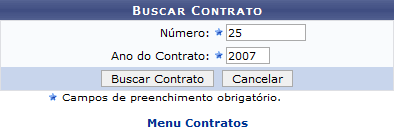 Caso queira desistir da operação, clique em Cancelar. Esta opção será válida sempre que for apresentada.Para retornar ao menu inicial do módulo, clique em	. Esta opção será válida sempre que for apresentada.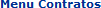 O usuário deverá informar o Número e o Ano do Contrato que será utilizado como parâmetro para a operação.Exempliﬁcaremos informando o contrato de Número 25 e Ano do Contrato 2007. Após ter fornecido os dados solicitados, clique em Buscar Contrato para prosseguir com a operação e a seguinte tela será apresentada: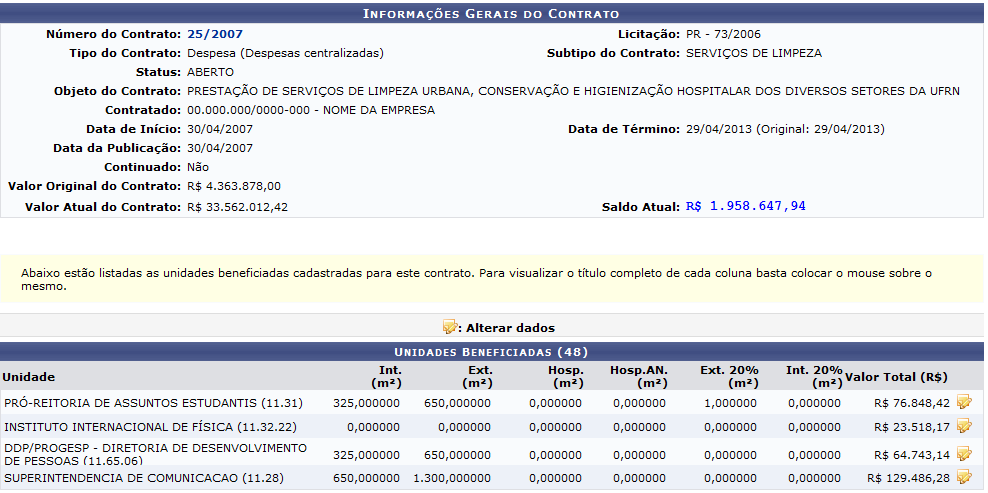 Clicando em , o usuário irá visualizar a tela com os Dados do Contrato. As informações necessárias sobre esta página estão descritas no manual Listar Contratos.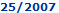 Nesta tela, é possível alterar os dados das áreas das unidades beneﬁciadas de um contrato com sub- tipo de serviços de limpeza clicando no ícone .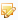  Exempliﬁcaremos clicando no ícone referente à Unidade PRÓ-REITORIA DE ASSUNTOS ESTUDANTIS (11.31) e a tela será recarregada da seguinte forma: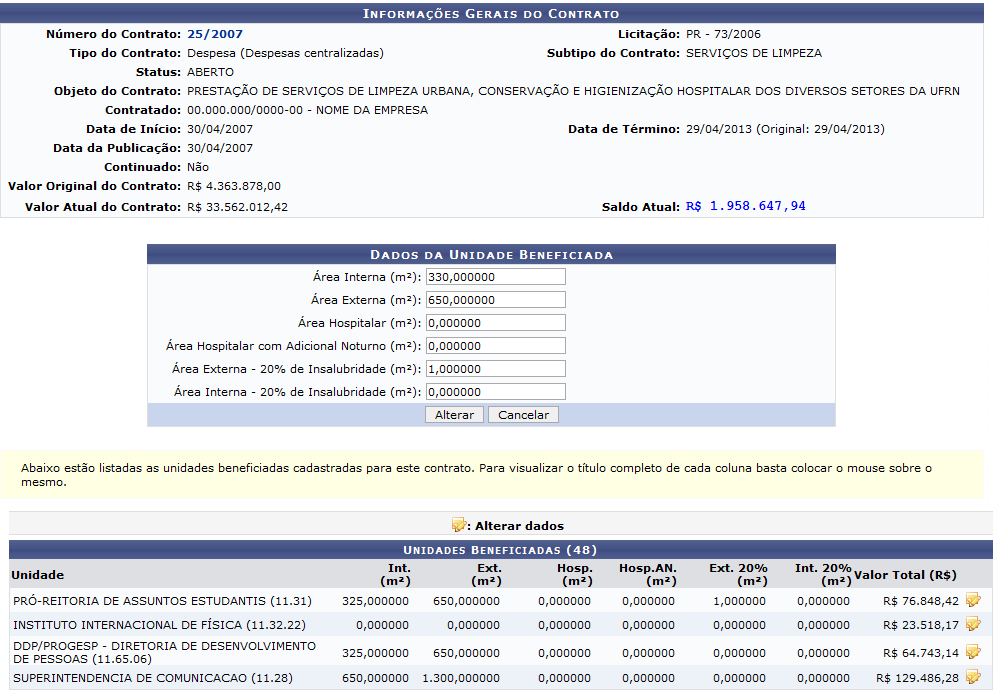 Em Dados da Unidade Beneﬁciada, o usuário poderá alterar os valores informados para os seguintes campos:Área Interna (m²); Área Externa (m²); Área Hospitalar (m²);Área Hospitalar com Adicional Noturno (m²); Área Externa - 20% de Insalubridade (m²); Área Interna - 20% de Insalubridade (m²).A título de exempliﬁcação, alteramos o campo Área Interna (m²) para 360,000000. Após realizar as alterações desejadas, clique em Alterar para ﬁnalizar a ação e a seguinte mensagem de sucesso será exibida no topo da tela: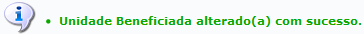 SistemaSIPACMóduloContratosUsuáriosFuncionários responsáveis pela Gestão dos Contratos na InstituiçãoPerﬁlGestor de Contratos e Gestor de Contratos Global